Примерный конспект совместной деятельностииз цикла «Город профессий»«Конструируем вертолет»для детей подготовительной к школе группыПодготовила и провела: Кислова Н.И., воспитатель, МБДОУ детского сада №49Сухерман В.В., воспитатель МБДОУ детского сада №49Цель: создание условий для формирования представлений детей о разнообразии профессий машиностроительной отрасли.Задачи: - познакомить детей с профессией авиаконструктор,-учить детей называть части вертолета и их практическое назначение,-расширять словарь детей посредством ознакомления с новыми терминами вертолетостроения: фюзеляж, кабина, винт, хвостовая балка, рулевой винт, корпус, иллюминаторы,-упражнять детей в умении конструировать из LEGO с опорой на чертеж,-развивать творческое воображение, конструктивные способности, используя другие виды конструкторов,-развивать зрительное восприятие  и мелкую моторику,-воспитывать умение работать в коллективе, не мешая друг-другу,-продолжать расширять представления детей о трудоустройстве (отдел кадров, отдел ОТК).Материалы и оборудование:Атрибуты «Города Профессий»: трудовые книжки, бейджики, ширмы «Отдел кадров» «Конструкторское бюро», «Банкомат», иллюстрации продукции завода РосвертолаПредварительная работа Знакомство детей с «Городом профессий» - изучение профессий машиностроительной области (маляр, сварщик, оператор станков с ПУ)Рассказ воспитателя о заводе Росвертол в г. Ростове-на-Дону. Беседы о профессиях завода Росвертол.Знакомство детей в продукцией завода Росвертол. Просмотр мультфильмов «Фиксики - О вертолете», мультфильм-конструктор - Вертолет скорой помощи- Большая Сборка, фильма-сказки «Стрекоза и вертолет» подготовленный Ростовским региональным отделением ООО «Союз машиностроителей России» для ранней профориентации детей старшего дошкольного возраста.Конструирование вертолетов из конструктора  LEGO.Ход деятельности:Воспитатель: Здравствуйте ребята, я сейчас приглашаю вас в город Профессий.Что чем вы занимаетесь в городе профессий? Ответы детейИ сегодня в городе профессий вас ждет новая профессия. А как она называется поймете тогда, когда отгадаете загадку.Без разгона ввысь взлетаю, Стрекозу напоминаю. Отправляюсь я в полёт, Кто же это?Дети – Вертолет.В. Молодцы, а как называется профессия,  на которой человек  в своей трудовой деятельности строит вертолеты? Ответы детейВоспитатель: Выберете карточку и прочитайте название профессии, с которой вы сегодня познакомитесь в нашем Городе Профессий.Дети: Авиаконструктор.Воспитатель: Молодцы, пойдем устраиваться на эту работу в Город Профессий. Представьте себе, что это Росвертол, крупный завод машиностроительной отрасли по производству вертолетов. Кто работает сегодня в отделе кадров? Занимай свое место. А кто будет работать в расчетном отделе. ОпределилисьВоспитатель: Проходите в отдел кадров для трудоустройства.Получите трудовые книжки, бейджики-пропуска. (Ребенок из Отдела кадров выдает трудовые книжки)Воспитатель: Авиаконструктор. Это очень ответственная работа. Но сначала  на любом предприятии обязательно проходит профессиональное обучение. Проходите в учебный класс, рассаживайтесь и внимание на экран.Дети смотрят видео.Воспитатель: Так чем же занимается авиаконструктор.Дети:. … Человек, который конструирует вертолет, самолет. Он четко знает чертеж и названия деталей вертолета. Воспитатель показывает на экран, где схематично изображен вертолет.Егор : Это корпус, также его называют фюзеляж – это основная часть вертолета, на нем расположен  основной винт.А Это хвостовая часть, которая состоит из хвостой балки  и рулевого  винта. Они помогают сохранять равновесие на воздухе.Это шасси - колеса, которые помогают приземлиться самолету. Вертолёту не нужна взлётная полоса, благодаря своему строению он может взлетать с ограниченных участков суши.Воспитатель: А какого назначения бывают вертолеты?Дима: Вертолеты бывают разного назначения: для перевозки грузов, пассажиров, почты, для нужд сельского хозяйства, военные. Воспитатель: посмотрите на экран, здесь фото вертолетов, которые выпускает завод Росвертол.  Ми 26Т, Ми-28 Н «Ночной охотник», Ми-10.Воспитатель: Мы с вами сотрудники завода по изготовлению вертолётов. Вы будете мастерами-конструкторами, а я - главным инженером.  На любом предприятии есть заказ, задание. Конструкторское бюро состоит из отделов.  Распределитесь по отделам по этикеткам на ваших бейджиках-пропусках.          Дети распределяются по 2 и 3 человека. Получают задание. Воспитатель спрашивает, какое задание попало вам в отдел, чтобы убедиться, что дети поняли инструкции.       Отдел «Электрики» будет собирать по схемам из электронного конструктора «Знаток», Отдел «Лего» и отдел «Модели» будут делать объемный вертолет из бумаги.Воспитатель: А после того, как задание будет выполнено, каждому отделу предстоит презентовать свою работу. Рассказать, если это вертолет, то дать ему название, где он будет применяться.Дети работают в микрогруппах.          По окончанию работы дети презентуют свои вертолеты и механизмы, которые у них получились. Воспитатель: я, как главный инженер этого вертолетного конструкторского бюро буду ходатайствовать о выдвижении ваших моделей в производство. Воспитатель указывает, что самое интересное у каждой микрогруппы получилось. Воспитатель: Спасибо вам за работу.Вы славно потрудились и пора заканчивать свой трудовой день на этом производстве.  Можете получить заработную плату в бухгалтерии. Дети отправляются к банкомату получают заработную плату, а также сувенир-вертолетик от Союза машиностроителей России.Рефлексия.Воспитатель: Расскажите, чем же запомнилась вам профессия Авиаконструктор. Что нового узнали о профессии, о вертолетах. Что было интересного сегодня. На сегодня Город профессий закрывает свою работу. До новых встреч.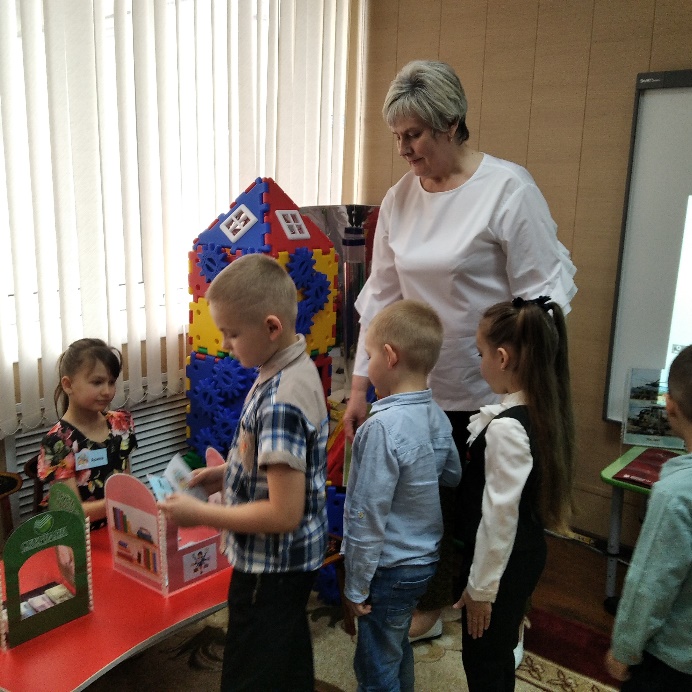 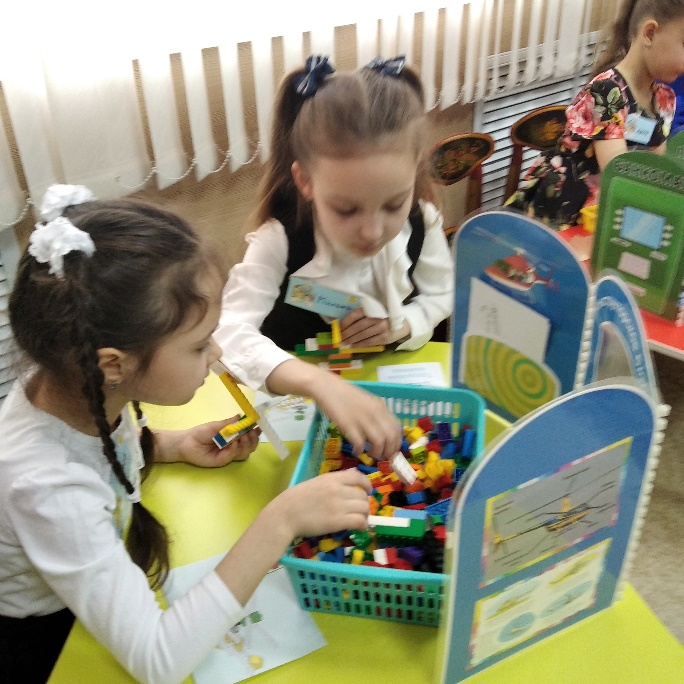 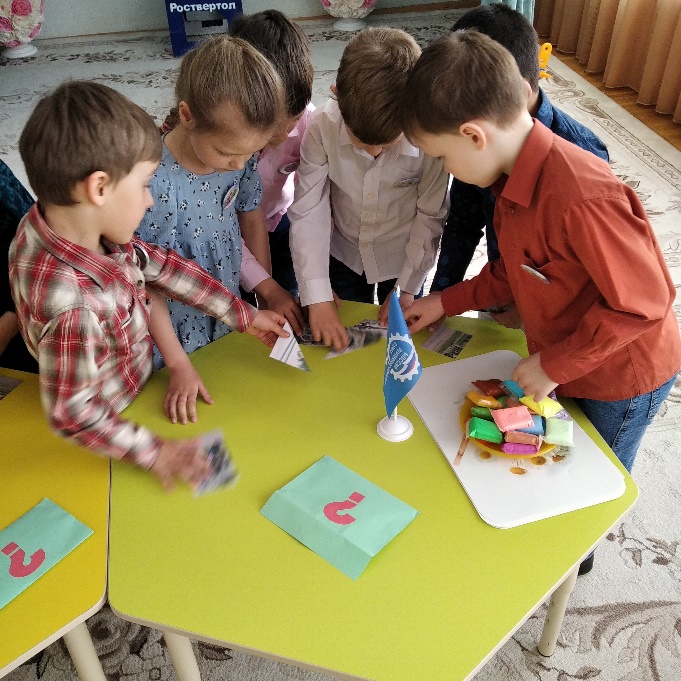 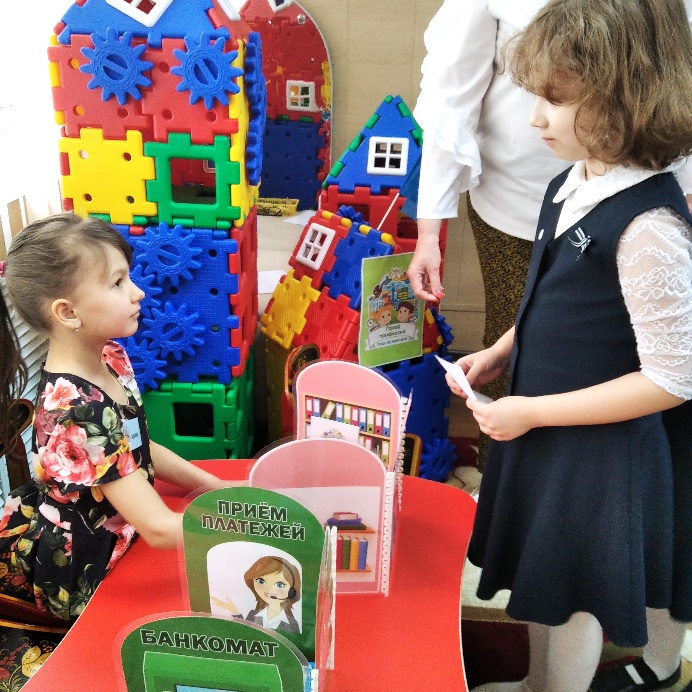 